ПЛАН И РАСПОРЕД ПРЕДАВАЊАП1, П2, ...., П15 – Предавање прво, Предавање друго, ..., Предавање петнаесто, Ч – Часова, Сала ФЗО  – Сала Фонда Здравственог осигуранја;ПЛАН И РАСПОРЕД ВЈЕЖБИВ1, В2, ...., В15 – Вјежба прва, Вјежба друга, ..., Вјежба петнаеста, ТВ – Теоријска вјежба, ПВ – Практична вјежба, Ч – Часова, УКЦ – Универзитетско клинички центарОдговорни наставник: проф.др Зоран Мавија ШЕФ КАТЕДРЕ  Проф.др Сњежана Поповић Пејичић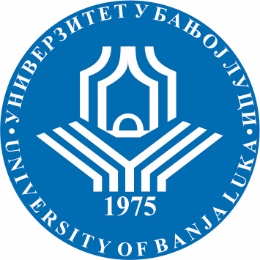 УНИВЕРЗИТЕТ У БАЊОЈ ЛУЦИМЕДИЦИНСКИ ФАКУЛТЕТКатедра за Интерну медицину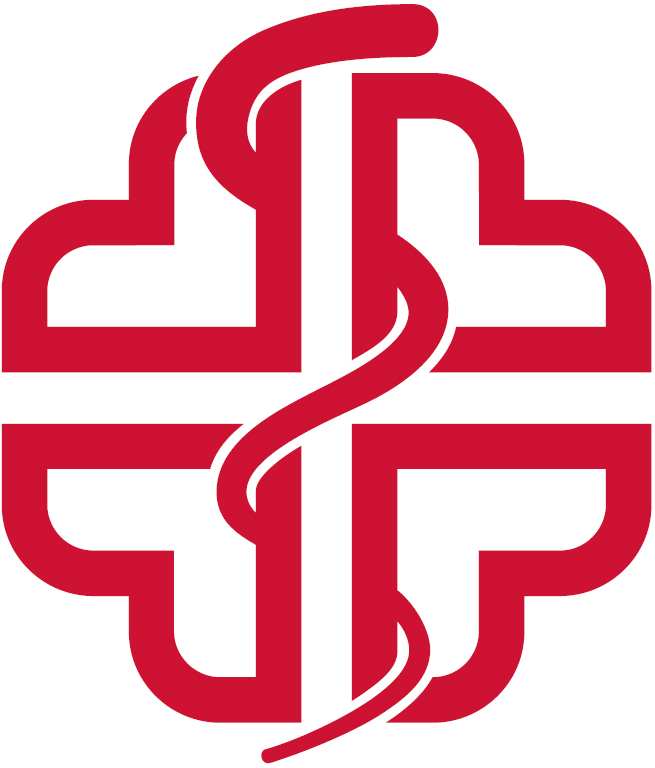 Школска годинаПредметШифра предметаСтудијски програмЦиклус студијаГодина студијаСеместарБрој студенатаБрој група за вјежбе2023/2024.Здравствена њега интернистичких болесника 0ЗЊ07ИМЊБСестринствоПрвиДругаТрећиСедмицаПредавањеТематска јединицаДанДатумВријемеМјесто одржавањаЧНаставникIП1Кардиоваскуларне болести:етиологија,патогенеза,дијагностика, лијечење. Исхемијска болест срца. Акутни коронарни синдромУторак17.10.2023.14:30-16:00Амфитеатар гинекологије 2Проф. др Д.Вулић IIП2Артеријска хипертензијаУторак24.10.2023.14:30-16:00Амфитеатар гинекологије2Проф. др  Д.ВулићIIIП3Урођене и стечене срчане грешкеУторак31.10.2023.14:30 -16:00Амфитеатар гинекологије2Проф. др  Д-ВулићIVП4Туберкулоза плућаУторак07.11.2023.14:30-16:00Амфитеатар гинекологије2Проф. др М.Станетић VП5Хронична опструктивна болест плућа. Бронхијална астмаУторак14.11.2023.14:30-16:00Амфитеатар гинекологије2Проф.др М.СтанетићVIП6Типичне и атипичне пнеумонијеУторак28.11.2023.14:30-16:00Амфитеатар гинекологије2Проф.др М.Станетић VIIП7Акутно оштећење бубрегаУторак05.12.2023.14:30-16:00Амфитеатар гинекологије2Проф.др С.Поповић-Пејичић VIIIП8Хронична бубрежна инсуфицијенцијаУторак12.12.2023.14:30-16:00Амфитеатар гинекологије2Проф.др С.Поповић-Пејичић IXП9Болести једњака, желуца, танког и дебелог цријеваУторак19.12.2023.14:30-16:00Амфитеатар гинекологије2Проф.др С.Поповић-Пејичић XП10Болести јетре, жучне кесице и панкреасаУторак26.12.2023.14:30-16:00Амфитеатар гинекологије2Проф.др С.Поповић-Пејичић XIП11Болести хипофизе, штитне жлијезде, паратиреоидних жљезда и надбубрегаУторак09.01.2024.14:30-16:00Амфитеатар гинекологије2Проф. др С.Поповић-Пејичић XIIП12Дијабетес мелитус и компликацијеУторак16.01.2024.14:30-16:00Амфитеатар гинекологије2Проф. др С.Поповић-Пејичић XIII НадокнадаП13Анемијски синдромУторак23.01.2024.14:30-16:00Амфитеатар гинекологије2Проф.др С.Поповић-Пејичић XIV НадокнадаП14Акутне и хроничне леукемије. ЛимфомиУторак30.01.2024.14:30-16:00Амфитеатар гинекологије2Проф.др С.Поповић-Пејичић XVНадокнада П15Запаљенске реуматолошке болестиУторак06.2. 202414:30-16:00Амфитеатар гинекологије2Проф.др С.Поповић-Пејичић СедмицаВјежбаТип вјежбеТематска јединицаДанДатумВријемеМјесто одржавањаЧСарадникIВ1ПВПријем болесника у болницу. Физикални преглед болесника у сврху планирања здравствене његе(технике физикалног прегледа: посматрање, мјерење, палпација, аускултација, перкусија. Општи проблеми здр.његе у инт.медицини: проблем бола, ограничена покретљивост, смањена отпорност орг.пирексија, поремећај орјентисаности болесника. Визита (тимски приступ обољелом, сестра кординатор визита).Уторак  17.10.202308:00-11:00Клиника за унутрашње болестиУКЦ3Мр Даниела Добровољски, виши асистентIIВ2ПВЗдраввствена њега болесника са кардиоваскуларним обољењима. Посматрање болесника у кардиологији и сагледавање потреба за здравственом његом. Дијагностичке процедуре код обољења кардиоваскуларног система(сестринска анамнеза, физикални преглед, лаб.анализе, неинвазивне и инвазивне дг.методе). Припрема пацијента за дг.процедуре у кардиологији- улога дипломираног медицинара здравствене његе.Уторак24.10.2023.08:00-11:00Клиника за унутрашње болестиУКЦ РС3Мр Даниела Добровољски, виши асистент      IIIВ3ПВТерапијске процедуре код обољења кардиоваскуларног система. Припрема пацијента за терапијске процедуре у кардиологији- улога дипл.медицинара здравствене његе. Сестринске интервенције у хитним стањима у кардиологији. Организација рада у коронарној јединици. Здравствено васпитни рад са кардиолошким болесником.Уторак31.10.2023.08:00-11:00Клиника за унутрашње болестиУКЦ РС3Мр Даниела Добровољски, виши асистентIVВ4ПВЗдравствена њега болесника у пулмологији. Посматрање болесника у пулмологији и сагледавање потреба за здравственом његом. Дг. процедуре код обољења респираторног система(сестринска анамнеза, физикални преглед, лаб.анализе, неинвазивне и инвазивне дг.методе). Припрема пацијента за дг.процедуре улога дипломираног медицинара здравствене његеУторак07.11.2023.08:00-11:00Клиника за унутрашње болести УКЦ3Мр Даниела Добровољски, виши асистент      V     В5    ПВТерапијске процедуре у пулмологији. Припрема пацијента за терапијске процедуре у пулмологији- улога дипл.медицинара здравствене његе. Примјена инхалација и оксигенотерапије. Принципи његовања болесника код пнеумонија, туберкулозе, астме, ХОБП. Здравствена њега у хитним стањима у пулмологији. Здравствено васпитни рад у пулмологији.Уторак14.11.2023.08:00-11:00Клиника за унутрашње болести УКЦ3(1,5+1,5)Мр Даниела Добровољски, виши асистентVIВ6ПВЗдраввствена њега болесника у нефрологији. Посматрање болесника у нефрологији и сагледавање потреба за здравственом његом. Дг. процедуре код нефролошких обољења (сестринска анамнеза, физикални преглед, лаб.анализе, неинвазивне и инвазивне дг.методе). Припрема пацијента за дг.процедуре улога дипломираног медицинара здравствене његеУторак28.11.2023.08:00-11:00Клиника за унутрашње болести УКЦ3(1,5+1,5)Мр Даниела Добровољски, виши асистентVIIВ7ПВСестринска интервенција у лијечењу нефролошких болесника- улога дипломираног медицинара здравствене његе. Перитонеална дијализа, Хемодијализа (организација рада и специф.центра за хемодијализу). Здравствена њега у хитним стањима у нефрологији. Здравствено васпитни рад код болесника са нефролошким обољењима.Уторак05.12.2023.08:00-11:00Клиника за унутрашње болести УКЦ3(1,5+1,5)Мр Даниела Добровољски, виши асистентVIIIВ8ПВЗдраввствена њега болесника у гастроентерологији. Посматрање болесника са обољењима гастроинтестиналног система  и сагледавање потреба за здравственом његом. Д г. поступци код обољења гастроинтестиналног сисстема(сестринска анамнеза, физикални преглед, лаб.анализе, неинвазивне и инвазивне дг.методе). Припрема пацијента за дг.процедуре улога дипломираног медицинара здравствене његеУторак12.12.2023.08:00-11:00Клиника за унутрашње болестиУКЦ3(1,5+1,5)Мр Даниела Добровољски, виши асистентIXВ9ПВСестринска интервенција у лијечењу болесника у гастроентерологији- улога дипломираног медицинара здравствене његе. Парентерална примјена лијекова, абдоминална пункција, трансфузија крви. Сестринске интервенције код збрињавања крварења из ГИТ-а. Здравствена њега у хитним стањима у гастроентерологији. Здравствено васпитни рад са болесником у гастроентерологији.Уторак19.12.2023.08:00-11:00Клиника за унутрашње болести         УКЦ3(1,5+1,5)Мр Даниела Добровољски, виши асистентXВ10ПВЗдраввствена њега болесника у ендокринологији. Посматрање болесника са обољењима ендокриног система  и сагледавање потреба за здравственом његом. Дијаг. поступци у ендокринологији(сестринска анамнеза, физикални преглед, лаб.анализе, функционални тестови). Припрема пацијента за дг.процедуре улога дипломираног медицинара здравствене његе.Уторак26.12.2023.08:00-11:00Клиника за унутрашње болести УКЦ3(1,5+1,5)Мр Даниела Добровољски, виши асистентXIВ11ПВСестринска интервенција у лијечењу ендокринолошких болесника. Инсулини, врсте и апликације инсулина. Здравствена њега у хитним стањима у ендокринологији. Здравствено васпитни рад са ендокринолошким пацијентима.Уторак09.01.2024.08:00-11:00Клиника за унутрашње болести УКЦ 3(1,5+1,5)Мр Даниела Добровољски, виши асистентXIIВ12ПВЗдраввствена њега болесника у хематологији. Посматрање болесника са хематолошким обољењима и сагледавање потреба за здравственом његом. Дијагностички поступци у хематологији (сестринска анамнеза, физикални преглед, лаб.анализе, функционални тестови). Припрема пацијента за дг.процедуре улога дипломираног медицинара здравствене његе.Уторак16.01.2024.08:00-11:00Клиника за унутрашње болести УКЦ3(1,5+1,5)Мр Даниела Добровољски, виши асистентXIIIВ13ПВСестринска интервенција у лијечењу хематолошких болесника. Сестринске интервенције у лијечењу болесника хемотерапијом. Припрема хемотерапеутика и припрема болесника, начин извођења хемотерапије и њене компликације. Здравствена њега у хитним стањима у хематологији. Здраавствено васпитни рад са болесницима у хематологији.Уторак23.01.2024.08:00-11:00Клиника за унутрашње болести УКЦ3(1,5+1,5)Мр Даниела Добровољски, виши асистентXIVВ14ПВЗдраввствена њега болесника у реуматологији. Посматрање болесника са обољењима коштано зглобног система и сагледавање потреба за здравственом његом. Дијагностички поступци у реуматологији (сестринска анамнеза, физикални преглед, лаб.анализе, функционални тестови). Припрема пацијента за дијаг.процедуре улога дипломираног медицинара здравствене његе. Принципи његовања болесника у реуматологији. Здравствено васпитни рад са болесницима  у реуматологији.Уторак30.01.2024.08:00-11:00Клиника за унутрашње болести УКЦ3(1,5+1,5)Мр Даниела Добровољски, виши асистентXVВ15ПВСпецифичности сестринских интервенција у терминалној фази болести и њега умирућег болесника: знаци смрти и поступци у збрињавању умрлог.Уторак06.02.2024.08:00-11:00Клиника за унутрашње болести УКЦ3(1,5+1,5)Мр Даниела Добровољски, виши асистент